Publicado en España el 10/09/2021 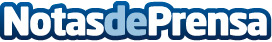 La importancia de contar con una asesoría empresarial, por JEYPARazones por las que es importante el asesoramiento empresarial. Cada empresario tiene una propia visión de la realidad económica. Bien o mal, es la mecha que permite el desarrollo de un negocio. Pero, ¿son siempre correctas las creencias de un empresario? Y, sobre todo, ¿se pueden mejorar los procesos dentro de su empresa?Datos de contacto:JEYPA gestoría en GetafeComunicado de prensa: La importancia de contar con una asesoría empresarial91 601 90 00Nota de prensa publicada en: https://www.notasdeprensa.es/la-importancia-de-contar-con-una-asesoria Categorias: Nacional Derecho Finanzas Sociedad Madrid Emprendedores Seguros Consultoría http://www.notasdeprensa.es